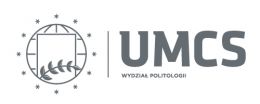 List of courses 2020/21 – SPRING SEMESTERImportant note: students interested in participating in particular courses should get in touch with courses’ teachers to learn the platform & the course code by which they can access the course.To learn more about distant teaching at UMCS, please visit: https://www.umcs.pl/en/office-365-teams,19852.htm Course titleCourse titleTeacherTeacherLevel (U/MA)Level (U/MA)Semester (A/S)Semester (A/S)ECTSECTSScheduleScheduleDepartmentDepartmentFailing States in International RelationsFailing States in International RelationsG. Gil (PhD)G. Gil (PhD)U/MAU/MASS33Thursday, 11:20 – 12:50Thursday, 16:20 – 17:50Thursday, 11:20 – 12:50Thursday, 16:20 – 17:50Security StudiesGlobal Political EconomyGlobal Political EconomyK. Marzęda-Młynarska (Prof.)A. Moraczewska (PhD)K. Marzęda-Młynarska (Prof.)A. Moraczewska (PhD)U/MAU/MASS66Monday, 11:20 – 12:50Wednesday, 9:40 – 11:10Thursday, 13:00 – 14:30Monday, 11:20 – 12:50Wednesday, 9:40 – 11:10Thursday, 13:00 – 14:30Security StudiesDiplomatic and Consular LawDiplomatic and Consular LawK. Pawłowski (Prof.)K. Pawłowski (Prof.)U/MAU/MASS33Tuesday, 13:00 – 14:30Tuesday, 13:00 – 14:30International RelationsAnalysis of Economic SituationAnalysis of Economic SituationR. Patterson (MA)R. Patterson (MA)U/MAU/MASS22Tuesday, 14:40 - 16:10; 16:20 - 17:50:9.03; 23.03; 30.03; 20.04; 4.05; 18.05; 1.06;Tuesday, 16:20pm-17:50pm:15.06Tuesday, 14:40 - 16:10; 16:20 - 17:50:9.03; 23.03; 30.03; 20.04; 4.05; 18.05; 1.06;Tuesday, 16:20pm-17:50pm:15.06International RelationsInternational SecurityInternational SecurityD. Jervis (prof.)D. Jervis (prof.)U/MAU/MASS77Wednesday. 11:20 – 12:50Friday, 11:20 – 12:50Friday, 13:00 – 14:30Wednesday. 11:20 – 12:50Friday, 11:20 – 12:50Friday, 13:00 – 14:30International RelationsStrategic culture of the USStrategic culture of the USAmbassador A. JaroszyńskiAmbassador A. JaroszyńskiU/MAU/MASS33Thursday, 14:40 – 16:10Thursday, 14:40 – 16:10International RelationsTransnational Social SpaceTransnational Social SpaceA. Szumowski (PhD)A. Szumowski (PhD)U/MAU/MASS22Tuesday, 9:40 – 11:10Tuesday, 11:20 – 12:10Tuesday, 9:40 – 11:10Tuesday, 11:20 – 12:10International RelationsForeign Policy. Forecasts WORKSHOPForeign Policy. Forecasts WORKSHOPA. Szumowski (PhD)A. Szumowski (PhD)U/MAU/MASS11Monday, 14:40 – 16:10Monday, 14:40 – 16:10International RelationsMedia and local public sphereMedia and local public sphereI. Biernacka-Ligięza (prof.)I. Biernacka-Ligięza (prof.)U/MAU/MASS33Thursday, 8.00-12.50Dates: 04.03, 25.03, 20.05, 27.05, 17.06Thursday, 8.00-12.50Dates: 04.03, 25.03, 20.05, 27.05, 17.06Journalism and Social CommunicationThe linguistic and political analysis of the political speeches made in EU institutionsThe linguistic and political analysis of the political speeches made in EU institutionsT. Wicha (MA)T. Wicha (MA)U/MAU/MASS33Monday 16.05-19.15Dates: 08.03, 15.03, 22.03, 29.03Monday 16.05-19.15Dates: 08.03, 15.03, 22.03, 29.03Journalism and Social CommunicationInternational Political RelationsInternational Political RelationsD. Kondrakiewicz (prof.)M. Asadnabizadeh (MA)D. Kondrakiewicz (prof.)M. Asadnabizadeh (MA)U/MAU/MASS77Thursday, 9:40 – 11:10Tuesday, 14:40 – 16:10Thursday, 9:40 – 11:10Tuesday, 14:40 – 16:10International RelationsIntellectual PropertyIntellectual PropertyJ. Rybczyńska (PhD)J. Rybczyńska (PhD)U/MAU/MASS11Wednesday, 13:00 – 14:30 (since April 28th, 2021)Wednesday, 13:00 – 14:30 (since April 28th, 2021)International RelationsInternational OrganizationsInternational OrganizationsJ. Olchowski (PhD)J. Olchowski (PhD)U/MAU/MASS44Tuesday, 11:20 – 12:50Tuesday, 11:20 – 12:50Security StudiesInternational Economic RelationsInternational Economic RelationsA. Moraczewska (PhD)A. Moraczewska (PhD)U/MAU/MASS22Thursday, 16:20 – 17:50Wednesday, 9:40 – 11:10Thursday, 16:20 – 17:50Wednesday, 9:40 – 11:10Security StudiesPublic International LawPublic International LawK. Pawłowski (prof.)K. Pawłowski (prof.)U/MAU/MASS77Wednesday, 14:40 – 17:50Wednesday, 14:40 – 17:50International RelationsDevelopment and Project Management - WorkshopDevelopment and Project Management - WorkshopK. Stanowski (MA)K. Stanowski (MA)U/MAU/MASS33Tuesday, 15:30 – 18:30:11.05, 25.05, 8.06Tuesday, 15:30 – 17:00;Friday, 15:30 – 18:30:7.05, 14.05, 21.05, 28.05Friday, 15:30 – 17:00.Tuesday, 15:30 – 18:30:11.05, 25.05, 8.06Tuesday, 15:30 – 17:00;Friday, 15:30 – 18:30:7.05, 14.05, 21.05, 28.05Friday, 15:30 – 17:00.International RelationsForeign language (Spanish)Foreign language (Spanish)M. Ochab (MA)M. Ochab (MA)U/MAU/MASS33Monday, 11:20 – 12:50;Monday, 13:00 – 14:30;Tuesday, 9:40 – 11:10Monday, 11:20 – 12:50;Monday, 13:00 – 14:30;Tuesday, 9:40 – 11:10International RelationsLaw of International OrganizationsLaw of International OrganizationsG. Gil (PhD)G. Gil (PhD)U/MAU/MASS33Tuesday, 13:00 - 14:30Tuesday, 13:00 - 14:30Security StudiesEU Law and Politics - CASE STUDYEU Law and Politics - CASE STUDYM. Szkarłat (PhD)M. Szkarłat (PhD)U/MAU/MASS33Thursday, 11:20 – 12:50Thursday, 11:20 – 12:50International RelationsForeign Economic Policy and Promotion - PROJECTForeign Economic Policy and Promotion - PROJECTK. Marzęda-Młynarska (prof.)K. Marzęda-Młynarska (prof.)U/MAU/MASS66Monday, 9:40 - 11:10Monday, 9:40 - 11:10Security StudiesGlobal Population StudiesGlobal Population StudiesW. Janicki (prof.)W. Janicki (prof.)U/MAU/MASS33Wednesday, 14:40 - 16:10Wednesday, 14:40 - 16:10International RelationsSustainable Development Project ManagementSustainable Development Project ManagementA. Moraczewska (PhD)A. Moraczewska (PhD)U/MAU/MASS33Thursday, 11:20 – 12:50Thursday, 11:20 – 12:50Security StudiesVisual arts and psychoanalysisVisual arts and psychoanalysisM. Stępnik (prof.)M. Stępnik (prof.)U/MAU/MASS22Wednesday 11.20-12.50Wednesday 11.20-12.50Journalism and Social CommunicationGovernanceGovernanceE. Szulc-Wałecka (MA)E. Szulc-Wałecka (MA)U/MAU/MASS44Tuesday, 9:40 - 11:10Tuesday, 9:40 - 11:10International RelationsPublic Relations in practicePublic Relations in practiceI. Biernacka-Ligięza (prof.)I. Biernacka-Ligięza (prof.)U/MAU/MASS11Friday 8.00-12.50Dates: 05.03, 26.03, 20.05Friday 8.00-12.50Dates: 05.03, 26.03, 20.05Journalism and Social CommunicationInternet CommunicationInternet Communicationprof. K. Kopecka-Piechprof. K. Kopecka-PiechU/MAU/MASS22Monday 16.20-21.10 Dates: 01.03, 08.03, 15.03 + Friday 16.20-21.10 dates: 26.02, 05.03, 12.03Monday 16.20-21.10 Dates: 01.03, 08.03, 15.03 + Friday 16.20-21.10 dates: 26.02, 05.03, 12.03Journalism and Social CommunicationTransnational Actors in International RelationsTransnational Actors in International RelationsJ. Rybczyńska (PhD)J. Rybczyńska (PhD)U/MAU/MASS33Wednesday, 11:20 – 12:50Wednesday, 11:20 – 12:50International RelationsThe MFA Diplomatic Academy in Poland – the application and the programmeThe MFA Diplomatic Academy in Poland – the application and the programmeT. Wicha (PhD)T. Wicha (PhD)U/MAU/MASS22Wednesday, 8:00 – 9:30Wednesday, 8:00 – 9:30International RelationsEuropean IntegrationEuropean IntegrationM. Szkarłat (PhD)M. Szkarłat (PhD)U/MAU/MASS55Monday, 9:40 – 11:10Wednesday, 9:40 – 11:10Monday, 9:40 – 11:10Wednesday, 9:40 – 11:10International RelationsThe International Trade SystemThe International Trade SystemM. Wojtas (PhD)M. Wojtas (PhD)U/MAU/MASS44Tuesday, 9:40 – 11:10Tuesday, 9:40 – 11:10International RelationsTransnational ProcessesTransnational ProcessesK. Mojska (PhD)K. Mojska (PhD)U/MAU/MASS22Wednesday, 16:20 – 17:50Wednesday, 16:20 – 17:50International RelationsRegional and Cross-Regional Economic IntegrationRegional and Cross-Regional Economic IntegrationD. Szacawa (PhD)D. Szacawa (PhD)U/MAU/MASS44Thursday, 9:40 – 11:10Thursday, 9:40 – 11:10International RelationsSoft Power of Transnational Civil Society OrganizationsSoft Power of Transnational Civil Society OrganizationsE. Panas (PhD)E. Panas (PhD)U/MAU/MASS22Thursday, 11:20 – 12:50Thursday, 11:20 – 12:50International RelationsInternational Relations in the Baltic Sea RegionInternational Relations in the Baltic Sea RegionD. Szacawa (PhD)D. Szacawa (PhD)U/MAU/MASS22Thursday, 13:00 – 14:30Thursday, 13:00 – 14:30International RelationsThe International Monetary and Financial SystemThe International Monetary and Financial SystemA. Moraczewska (PhD)A. Moraczewska (PhD)U/MAU/MASS44Thursday, 14:40 – 16:10Thursday, 14:40 – 16:10International RelationsInternational Cultural RelationsInternational Cultural RelationsJ. Rybczyńska (PhD)J. Rybczyńska (PhD)U/MAU/MASS22Thursday, 16:20 – 17:50Thursday, 16:20 – 17:50International RelationsForeign Language (German)Foreign Language (German)D. Wieczerniak (PhD)D. Wieczerniak (PhD)U/MAU/MASS22Tuesday, 16:20 – 17:50Tuesday, 16:20 – 17:50International RelationsThe Crisis of Liberal DemocracyThe Crisis of Liberal DemocracyJ. Holzer (prof.)J. Holzer (prof.)U/MAU/MASS11Thursday, 9:40 – 12:05:28.03, 8.04, 22.04, 6.05, 20.05.Thursday, 9:40 – 12:05:28.03, 8.04, 22.04, 6.05, 20.05.International RelationsSocial Media MarketingSocial Media MarketingK. Mazurek (PhD)K. Mazurek (PhD)U/MAU/MASS22Tuesday, 13:00 – 14:30Tuesday, 13:00 – 14:30International RelationsInternational Administration. WORKSHOPInternational Administration. WORKSHOPA. Kruglashov (prof.)A. Kruglashov (prof.)U/MAU/MASS66To be announced.To be announced.International RelationsInternational Military RelationsInternational Military RelationsH. Perepelytsa (prof.)H. Perepelytsa (prof.)U/MAU/MASS22To be announced.To be announced.International Relations